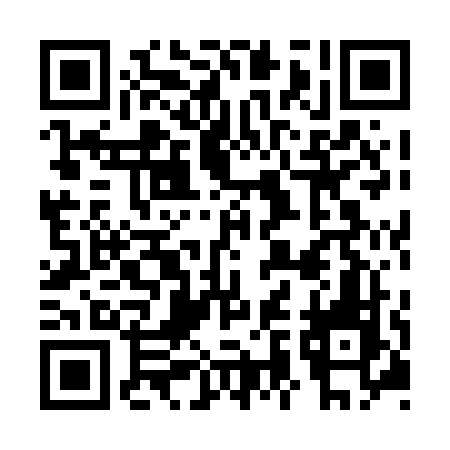 Ramadan times for Granthams Landing, British Columbia, CanadaMon 11 Mar 2024 - Wed 10 Apr 2024High Latitude Method: Angle Based RulePrayer Calculation Method: Islamic Society of North AmericaAsar Calculation Method: HanafiPrayer times provided by https://www.salahtimes.comDateDayFajrSuhurSunriseDhuhrAsrIftarMaghribIsha11Mon6:076:077:341:245:217:147:148:4212Tue6:056:057:321:245:227:167:168:4313Wed6:036:037:301:235:237:177:178:4514Thu6:006:007:281:235:257:197:198:4715Fri5:585:587:261:235:267:207:208:4816Sat5:565:567:241:225:277:227:228:5017Sun5:545:547:221:225:287:237:238:5218Mon5:515:517:201:225:307:257:258:5319Tue5:495:497:171:225:317:277:278:5520Wed5:475:477:151:215:327:287:288:5721Thu5:445:447:131:215:337:307:308:5922Fri5:425:427:111:215:357:317:319:0023Sat5:405:407:091:205:367:337:339:0224Sun5:375:377:071:205:377:347:349:0425Mon5:355:357:051:205:387:367:369:0626Tue5:335:337:021:195:397:377:379:0727Wed5:305:307:001:195:407:397:399:0928Thu5:285:286:581:195:427:407:409:1129Fri5:255:256:561:195:437:427:429:1330Sat5:235:236:541:185:447:437:439:1531Sun5:215:216:521:185:457:457:459:161Mon5:185:186:501:185:467:477:479:182Tue5:165:166:481:175:477:487:489:203Wed5:135:136:451:175:487:507:509:224Thu5:115:116:431:175:497:517:519:245Fri5:085:086:411:165:507:537:539:266Sat5:065:066:391:165:527:547:549:287Sun5:035:036:371:165:537:567:569:308Mon5:015:016:351:165:547:577:579:329Tue4:584:586:331:155:557:597:599:3410Wed4:564:566:311:155:568:008:009:36